МУНИЦИПАЛЬНОЕ БЮДЖЕТНОЕ ОБЩЕОБРАЗОВАТЕЛЬНОЕ УЧРЕЖДЕНИЕ 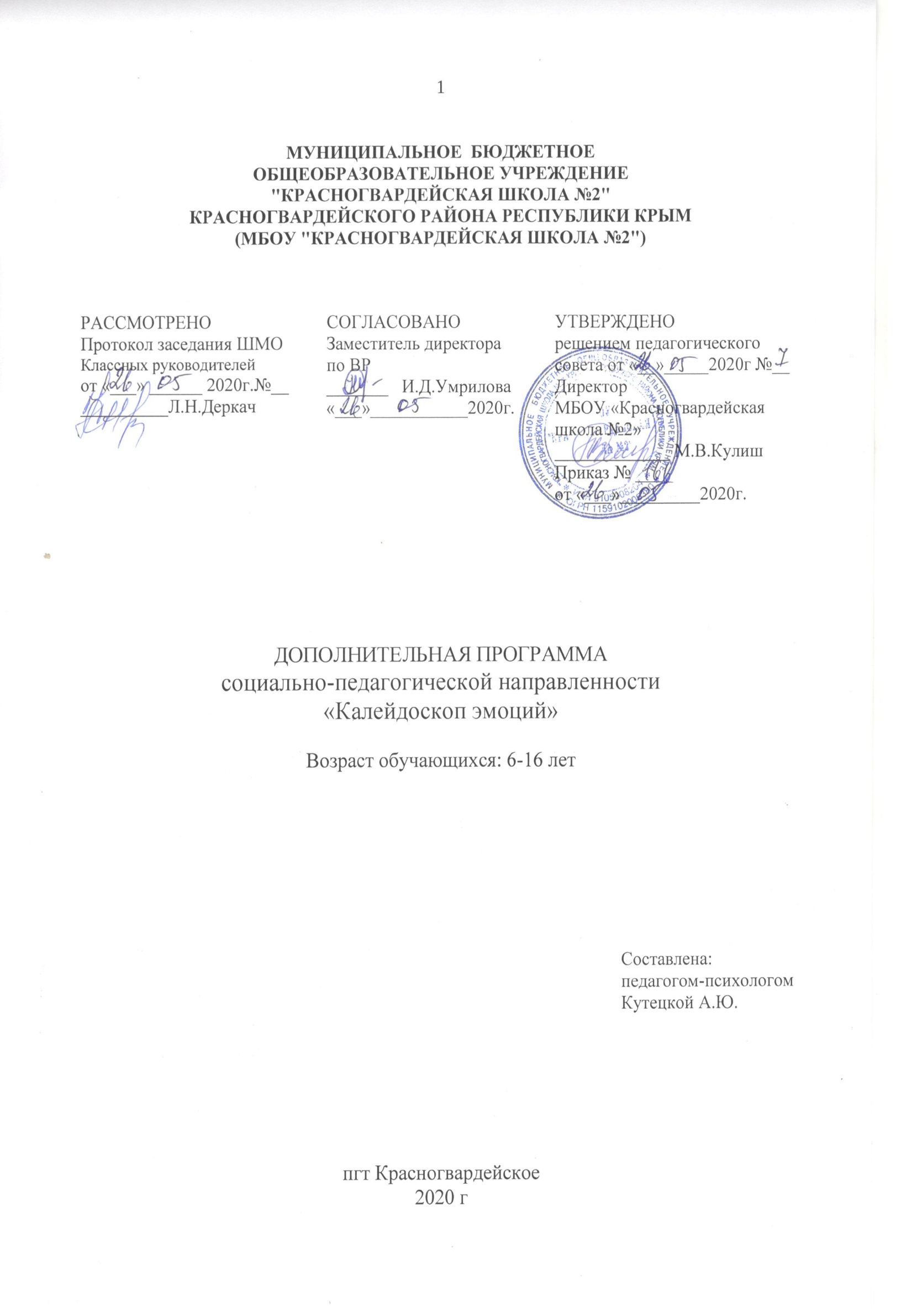 МБОУ "КРАСНОГВАРДЕЙСКАЯ ШКОЛА №2"КРАСНОГВАРДЕЙСКОГО РАЙОНА РЕСПУБЛИКИ КРЫМ (МБОУ "КРАСНОГВАРДЕЙСКАЯ ШКОЛА №2")                                              УТВЕРЖДЕНА                                    Директор                                                                                        МБОУ «Красногвардейская школа №2»                                                                      _______________М.В.Кулиш                                                                             «____» _________________2020 г.Программапсихологического сопровождения учащихся на летний период«Калейдоскоп эмоций»Составила:педагог-психологА.Ю.Кутецкая 2020 г.СодержаниеПояснительная записка………………………………..……………………….3Планируемые результаты…………………………………………………..….4Содержание программы…………………………………..……………..……..4Тематический план программы………….…...………..….…………………...5    Список литературы……………………………………………………………..6    Приложение……………………………………………………………………..7Пояснительная запискаЗаканчиваются учебные занятия, и перед педагогами и родителями встаёт проблема летней занятости учащихся. Школа по-прежнему остается основным организатором занятости, отдыха и оздоровления детей.Летние каникулы — это личное время ребенка, распорядиться которым он имеет право самостоятельно, но содержание и организация летнего отдыха — актуальная жизненная проблема, в решении которой неоценима помощь взрослых, и прежде всего, педагогов.В условиях, когда состояние здоровья детей вызывает серьезные опасения (уменьшается процент полностью здоровых детей, растет число детей с хроническими заболеваниями), организация сохранения здоровья детей (в том числе и психологического) приобретает первостепенное значение.Организация психолого-педагогического сопровождения летнего отдыха детей способствует успешной адаптации детей к новым условиям пребывания в детском коллективе, обеспечивает полноценное психическое и личностное развитие каждого ребенка, в том числе и детей с индивидуальными особенностями развития и личностными характеристиками (тревожность, агрессивность, неуверенность, замкнутость и т.п.), способствует социально-психологической грамотности педагогов.В связи с этим целью программы психолого-педагогического сопровождения летнего отдыха является создание условий для сохранения и укрепления психологического здоровья детей и для развития личности ребенка.Задачи программы психолого-педагогического сопровождения:создание благоприятного климата в детском коллективе, помощь в адаптации к новому коллективу;осознание ребенком ценности и уникальности своих способностей и возможностей.разработка и внедрение мероприятий, способствующих развитию индивидуальных способностей детей, позитивных личностных качеств, сплочению коллектива;профилактика девиантного поведения детей;ориентировка детей на здоровый образ жизни;осознание ребенком ценности и уникальности каждого человека вне зависимости от возраста, статуса, национальности;формирование у ребенка умения распознавать свои эмоциональные состояния, мотивы поведения, последствия поступков;осознание ребенком своей «внутренней силы» и овладение механизмом самопомощи.изучение психофизиологического состояния детей.Данная программа направлена непосредственно на детей 1-10 классов, находящихся на летней оздоровительной площадке.Программа рассчитана на период одной оздоровительной площадки и составляет 7 часов, все часы рассчитаны на групповую работу. Планируемые результаты1. Осознание детьми собственных способностей и возможностей.2. Осознание детьми ценности и уникальности Другого.3. Активизация у детей личностных ресурсов, обеспечивающих стрессоустойчивость, позитивное самоотношение, навыки самоконтроля, стремление быть с людьми и сопереживать им.4. Обогащение опыта ребенка разными конструктивными способами преодоления трудностей.5. Оказание психологической поддержки в направлениях «взрослый–ребенок», «ребенок–ребенок».Содержание программыС помощью программы «Семицветная страна» вы создадите условия, чтобы раскрыть личностный и творческий потенциал детей. Поможете  им получить новый успешный социальный опыт в летнем школьном оздоровительном лагере с дневным пребыванием и сформируете у детей положительное отношение к здоровому образу жизни. На занятиях каждый школьник получит представление о себе  как об умелом человеке с большими творческими возможностями для развития. Программа мотивирует к самопознанию. С помощью  игр и упражнений вы сможете развить у детей навыки самоорганизации и самоконтроля, социальные и коммуникативные умения. Они позволят учащимся взаимодействовать в группе. Сформируете положительное отношение к семье и семейным ценностям.В работе с детьми психологом используются следующие формы и методы:игровые тренинги;сказкотерапия;игротерапия;арттерапия;релаксационные упражнения.Для того чтобы программа заработала, нужно создать такие условия, чтобы каждый участник процесса (взрослые и дети) нашел свое место с удовольствием относился к обязанностям и поручениям, па также с радостью участвовал в предложенных мероприятиях. Тематический план программы «Калейдоскоп эмоций»Список литературыМищенкова, Л.В. 25 развивающих занятий с первоклассниками. / Л.В. Мищенкова – Ярославль: Академия развития, 2007г. – 160с.Никитин, Б.П. Ступеньки творчества, или Развивающие игры. / Б.П. Никитин – М,: Просвещение, 1991г. – 160с.Психологическая профилактика и коррекционно-развивающие занятия (из опыта работы) / авт.-сост. Е.Д. Шваб – Волгоград: Учитель, 2007. – 154с.Узарова, О.В. Пальчиковая гимнастика. / О.В. Узарова – М.: АСТ: Астрель, 2006г. –Широкова, Г.А. Практикум для детского психолога. / Г.А. Широкова, Е.Г. Жадько – Ростов-на-Дону: Феникс, 2005г. – 314с. http://kopilkaurokov.ru/psihologu/prochee/1675757. http://nsportal.ru/shkola/raznoe/library/2013/10/13/programma-psikhologicheskogo-soprovozhdeniya-lagerya-s-dnevnym8. http://psy.1september.ru/article.php?ID=200401711Приложение 1Занятие на тему: «Поговорим о наших именах»Задачи:познакомить детей со значением своих имен, формировать положительное отношение к себе через имя;побуждать любить свое имя и уважать имена окружающих;развивать память, речь, фантазию;способствовать сплочению детского коллективаОтгадайте загадку: «Тебе дано, а люди пользуются». (Имя)Сегодня мы поговорим об именах. Вы получили домашнее задание – выяснить значение своего имени. (Дети рассказывают о своих именах).Нравятся ли вам ваши имена?Тебе нравится твоё имя? Почему? Хотел бы, чтобы тебя назвали по-другому? Как?Почему тебя так назвали? В честь кого? (ребята высказывают своё мнение)Зачем человеку имя?Имена бывают полные и краткие. Давайте поиграем, я буду называть краткое имя, а вы называйте полное. Лёша (Алексей), Леня (Леонид), Вова (Владимир), Оля (Ольга), Вика (Виктория), Надя (Надежда).Наверное у каждого из нас есть любимое, уменьшительное, ласковое, домашнее имя. Продолжите, пожалуйста фразуУпражнение «Мое имя»Цель: осознание собственной значимости, способствование более глубокому самопознанию.Понадобятся кисти, краски, гуашь, карандаши и т.п., все, что позволяет рисовать.Участникам предлагается задание нарисовать свое имя, как они себе его представляют, рисунок может быть насыщен любыми изображениями, с которыми ассоциируются собственное имя.После того. Как все дети закончили свои рисунки, они собираются вкруг на обсуждение.Каждый ребенок (по желанию) демонстрирует свой рисунок и рассказывает о своем имени, о том, что он хотел нарисовать.Ведущий должен активизировать работу участников группы, создавать условия для того, чтобы дети активно задавали вопросы по рисункам. Давали свои ассоциации на рисунок участника.Ведущий предупреждает, что участник может принимать, а может не принимать высказывания группы.Приложение 2Занятие на тему: «Хоровод Дружбы»(модифицированное занятие Рудяковой О.Н.).Ребята, а что для вас дружба? В чем она проявляется? (Ведущий фиксирует ответы детей на листе бумаги, а затем резюмирует их). Хорошо, а теперь я предлагаю вам объединиться в подгруппы. (Деление условное по 5 человек, но в каждой подгруппе должен быть либо вожатый, либо воспитатель.) Ведущий предлагает в каждой группе обсудить кто такой «друг», а также, какими качествами он должен обладать. (Варианты фиксируются в группе и представляются вкруг. Время на обсуждение – 10 минут. )Ведущий: « Я хочу рассказать вам одну историю из жизни наших далеких предков. Это было давным-давно, когда ещё не было городов, кирпичных домов, машин, светофоров, было много нехоженых дорог, а стояли деревянные избы. Однако уже тогда люди знали, что жить надо в мире с собой и другими, то есть соседями. Они много общались между собой, ходили друг к другу в гости, помогали убирать урожай, делать заготовки на зиму. Но самым важным событием для них был день Дружбы. Он появился после одного неприятного случая. Как-то соседи перестали помогать друг другу, понадеялись лишь на свои силы, что произошло уже и не упомнить. Но справиться со всеми делами им не удавалось. В тот год, когда это произошло, урожай был мал, поэтому зиму люди переносили тяжело. Вот тогда старейшины созвали на поляну всех жителей, чтобы узнать причину раздора между людьми, но оказалось, что о ней никто уже и не помнил, однако все помнили, к чему привела ссора. Тогда люди дали слово, что больше никогда не будут ссориться, и каждый год будут праздновать день Дружбы. Праздник этот проходил после совместного сбора урожая, он продолжался весь день, а вечером разжигали костры, пели песни и водили хоровод Дружбы. Я предлагаю нам с вами воссоздать этот хоровод Дружбы, но не совсем обычным способом».Изготовление «Хоровода Дружбы».Ведущий: «Каждый из вас возьмет по одной фигурке, которая должна быть того же пола, к которому вы относитесь (мальчик – мальчика, а девочка – девочку). Эту фигурку надо оживить с помощью карандашей, раскрасив ее. Оденьте своего Волгаря по погоде. Сегодня у нас на улице жарко или холодно? Посмотрите на свою одежду, она удобная? Можно одеть его также как и вы». (Данная часть задания выполняется под музыкальное сопровождение, ориентировочно 10 минут.)Ведущий: «Вот у нас и готовы фигурки мальчиков и девочек, которые хотели бы найти себе новых друзей, но для этого им необходимо стать в хоровод. Сейчас мы объединим их в хоровод дружбы, для этого необходимо наклеить свои фигурки на лист ватмана так, чтобы получился круг, и каждой фигурке дать имя, чтобы они, как и мы могли общаться». (Выполняется предпоследняя часть задания.)Ведущий предлагает ребятам определить урок жизни, который они получили на занятии он фиксирует и резюмирует мысли детей, а затем записывает их в центре коллективной работы «Хоровод Дружбы»).Рефлексия «Говорящий хоровод».Все участники становятся в круг, держа друг друга за руки. Ведущий предлагает им выразить свои чувства с помощью ритма, в котором будет двигаться хоровод: «Если вам было приятно работать вместе, то мы двигаемся быстро, если нет, то медленно. Если вам понравилось наше занятие, то мы поднимаем руки вверх и становимся на носочки, а если нет – присаживаемся на корточки. Если вам помогло наше занятие подружиться еще больше, то мы идем в центр круга, если нет – делаем круг шире».№ п/пТема занятияС кем проводитьсяСодержание(задание для выполнения)1.Экспресс-диагностика психических состояний «Сказочный зоопарк». Занятие «Поговорим о наших именах».Все учащиесяПриложение 1.2.Сказкотерапия «Ёжик». Рисование по теме.Учащиеся 1-5 классовhttps://vk.com/@biglittlejoy-skazkoterapiya-dlya-detei-skazka-pro-ezhika-vitu3.Игра «Кораблекрушение»Учащиеся 6-10 классовhttps://multiurok.ru/files/dielovaia-ighra-potierpievshiie-korabliekrushienii.html 4.Игра «Хвасталки». Смехотерапия (просмотр смешных роликов, рассказ детьми смешных историй из жизни).Учащиеся 5-7 классовhttps://www.psyoffice.ru/4-0-4790.htm5.Занятие «Хоровод дружбы», упражнение «Дом-дерево-собака», «Мишки-обнимашки».Все учащиесяПриложение 2.6. Детский развивающий журнал «Профессии», «Загадки для детей «Профессии»».Учащиеся 1-10 классовhttps://youtu.be/eadVReihkmEhttps://youtu.be/3nJFAzdjBG8https://youtu.be/xQ8yOGoTMmY7.Занятие «Хочу быть внимательным», тесты на внимательность «Правда или ложь?»Учащиеся 1-10 классовhttps://youtu.be/73b3EA-kRaUhttps://youtu.be/BWd5yJUmvwYhttps://youtu.be/Qp0TfYXNioAhttps://youtu.be/7uHN6SQvqDAhttps://youtu.be/MTeseDFvQKs